-------------------------------HomeEquity Bank
Social Post-------------------------------***More detailed instructions for how to post on various social platforms begins on page 2***Post | Highlight and copy the text below - Remember to edit and personalize the call to action before posting. Caption for your post is below (Facebook, LinkedIn, Instagram)Are you ready to find your dream home but want a smooth transition while selling your current property? HomeEquity Bank's CHIP Open can help you unlock up to 55% of your home equity tax-free, without required monthly mortgage payments, and is ideal for short-term bridge financing situations!Benefits of CHIP Open:Embrace Time:  Manage your move at a comfortable pace without rushingFlexible Dates: Buy your new home and sell your current one with flexible dates, potentially earning a higher sale priceFlexible Solution: Option to convert CHIP Open to a standard CHIP Reverse Mortgage solution if a longer term solution is more suitable  Debt-Free Transition: To purchase your next home before selling your current home may require additional financing qualification. CHIP Open makes this scenario possible without income qualification! Contact me to learn more about how you can leverage CHIP Open as a strategic bridge financial tool!Caption for your post is below (Twitter)Are you eager to find your dream home but want to take your time transitioning over and selling your existing property? Contact me to learn more about how you can leverage CHIP Open as a strategic bridge financial tool!_____________________________________________________________________________Image| Save and upload image into your post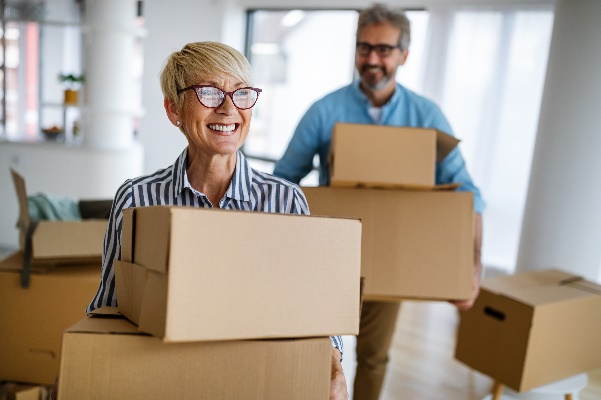 Instructions | How to post on FacebookHighlight, right-click and press copy on post, found on page 1Right-click and press save as picture on the image Login to your Facebook account and start a new post by clicking on Create a PostPaste the post. Remember to edit and personalize the call to action before postingUpload the image that you saved, to the postClick Post______________________________________________________________________________Instructions | How to post on TwitterHighlight, right-click and press copy on the post, found on page 1 Right-click and press save as picture on the image you want to use, found on page 1Login to your Twitter account and start a new tweet by clicking on the compose box, at the top of your home timelinePaste the post. Remember to edit and personalize the call to action before posting. When editing, ensure your post is within the 280-character limit for Twitter. Upload the image that you saved, to the postClick Post______________________________________________________________________________Instructions | How to post on LinkedIn For desktop Highlight, right-click and press copy on the post, found on page 1Right-click and press save as picture on the image you want to use, found on page 1Login to your LinkedIn account and start a new post by clicking on Start a PostPaste the post. Remember to edit and personalize the call to action before posting.Upload the image that you saved, to the post.Click Post___________________________________________________________________________Instructions | How to post on InstagramHighlight, right-click and press copy on the post, found on page 1 Right-click and press save as picture on the image you want to use, found on page 1. Send to your mobile device by emailing the photo to yourself and saving it onto your phone from there. Login to your Instagram account and start a new post by clicking on the new post icon at the bottom center of your home timelineSelect the image you saved and press next Paste the post into the caption box and remember to edit and personalize the call to action before posting. Click Share